PERSÖNLICHE ERKLÄRUNG 
(vor dem 18. Mai 2020 zurückschicken))Besonders gefährdete/-r Schüler/-in oder mit einer besonders gefährdeten Person in einem Haushalt lebend(Art. 10b Abs. 2 und 3 der Verordnung 2 COVID-19)Name und Vorname des/der Schülers/-in : Geburtsdatum des/der Schülers/-in :       Mit seiner/ihrer Unterschrift bestätigt der/die gesetzliche Vertreter/-in, dass sein/ihr Kind: eine besonders gefährdete Person ist mit einer besonders gefährdeten Person in einem Haushalt lebtName und Vorname des/der gesetzlichen Vertreters/-in:      Ort und Datum:      Unterschrift des/der gesetzlichen Vertreters/-in:      Das ärztliche Attest muss bis am 25. Mai 2020 eingereicht werden.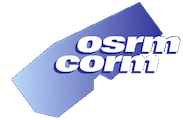 Orientierungsschule Region MurtenWilerweg 53 -  3280 Murten - Tel. 026 672 86 00 - E-Mail : sekretariat@osrm.ch